         คณะกรรมการสวัสดิการคณะเภสัชศาสตร์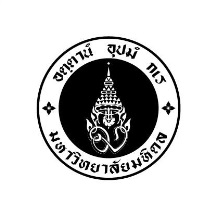     							 โทร. ๑๕๐๙, ๓๒๐๓ที่   ศธ ๐๕๑๗.๐๘/-วันที่   ๓๐ พฤศจิกายน   ๒๕๖๑เรื่อง    ขออนุมัติในหลักการโครงการจัดกิจกรรมกีฬาสีสานสัมพันธ์บุคลากรคณะเภสัชศาสตร์และเลี้ยงสังสรรค์ต้อนรับปีใหม่          ประจำปี ๒๕๖๒เรียน    ประธานคณะกรรมการสวัสดิการคณะเภสัชศาสตร์      		ด้วยคณะกรรมการสวัสดิการคณะเภสัชศาสตร์  กำหนดจัดโครงการจัดกิจกรรมกีฬาสีสานสัมพันธ์บุคลากรคณะเภสัชศาสตร์และเลี้ยงสังสรรค์ต้อนรับปีใหม่ ประจำปี ๒๕๖๒  ในวันพฤหัสบดีที่  ๒๗  ธันวาคม  ๒๕๖๑  เวลา ๘.๓๐ น. ณ สนามฟุตซอลและบริเวณโถง ชั้น ๑ อาคารราชรัตน์ ในการนี้  จึงขออนุมัติในหลักการค่าใช้จ่ายในการจัดโครงการจัดกิจกรรมกีฬาสีสานสัมพันธ์บุคลากรคณะเภสัชศาสตร์และเลี้ยงสังสรรค์ต้อนรับปีใหม่ ประจำปี ๒๕๖๒  ในวงเงิน  ๒๒๑,๕๐๐ บาท  (สองแสนสองหมื่นหนึ่งพันห้าร้อยบาทถ้วน)  โดยมีรายละเอียดตามโครงการที่แนบมา  และขอถัวจ่ายทุกรายการ		จึงเรียนมาเพื่อโปรดพิจารณาอนุมัติในหลักการด้วย  จักขอบคุณยิ่ง						(นายบุญดาว  เกตุวิบูลย์)				                กรรมการสวัสดิการคณะเภสัชศาสตร์